Службою у справах дітей Слобожанської селищної ради розпочато ряд заходів в рамках Всеукраїнської щорічної акції «16 днів проти насильства».25 листопада в Міжнародний день боротьби з насильством щодо жінок, за ініціативою провідного спеціаліста Служби у справах дітей Слобожанської селищної ради Дар’ї Іщенко, під головуванням старости Олександрівського старостинського округу Павла Прокоф’єва в приміщенні Олександрівського старостату, відбулося засідання круглого столу на тему: «Насильство в сім’ї та шляхи його подолання» в рамках Всеукраїнської щорічної акції «16 днів проти насильства».Метою даної акції є актуалізація гострих проблем домашнього насильства для української громадськості, а також активізації громадських об’єднань та державних установ у діяльності і захисту прав жінок у нашій державі та формування ненасильницької ідеології в українському суспільстві. Акція триватиме з 25 листопада по 10 грудняУ заході також взяли участь спеціалісти різних структурних підрозділі Слобожанської селищної ради: Ганна Потопахіна, Софія Гиркало, Олеся Рафальська, Катерина Ізотіна.У цей шістнадцятиденний період входять й інші важливі дати: 29 листопада – Міжнародний день захисників прав жінок, 1 грудня – Міжнародний день боротьби зі СНІДом, 2 грудня – Міжнародний день боротьби з рабством, 3 грудня – Міжнародний день інвалідів, 5 грудня – Міжнародний день волонтера, 6 грудня – річниця інциденту в Монреалі, 9 грудня – Міжнародний день боротьби з корупцією, 10 грудня – Міжнародний день прав людини.Насильство в сім’ї – це результат свідомих агресивних дій одного члена сім’ї щодо іншого. Насправді правопорушники втрачають контроль у результаті внутрішнього психічного та психологічного розладу; «причина», яка провокує насильницьку поведінку, не має великого значення. Щоб не втратити контроль над своїми діями можна просто вийти з кімнати чи квартири, звернутись за допомогою до фахівців, котрі допоможуть тобі «гасити» імпульси агресії шляхом самоконтролю.У разі, якщо ви зіштовхнулись з проявами насильства, або вам відома інформація про випадки насильства, необхідно звернутись до спеціалістів Служби у справах дітей Слобожанської селищної ради за телефоном: +380567199092, або написати повідомлення на еmail:ssd@slobozhanska-gromada.gov.ua.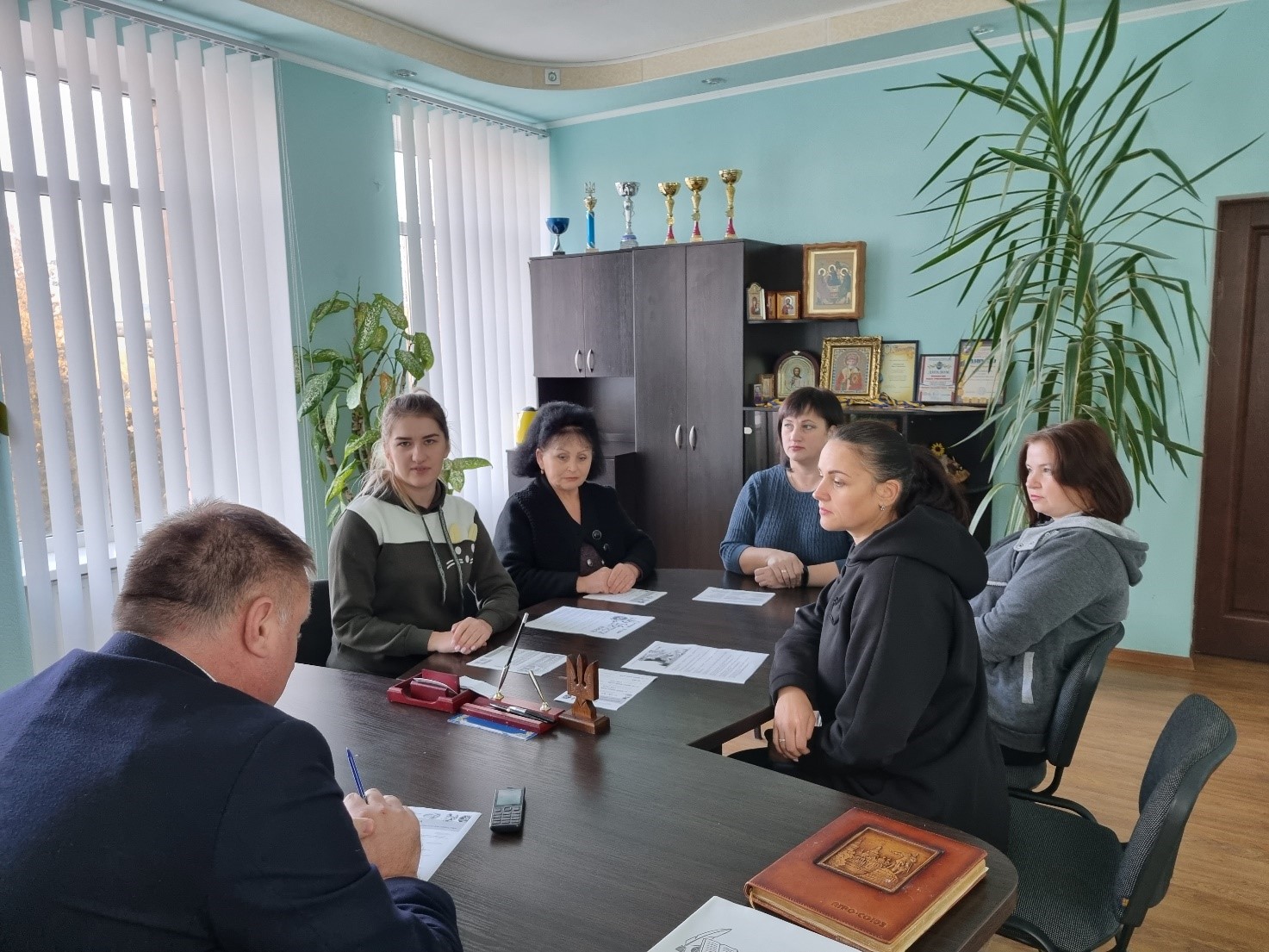 